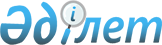 Соглашение между Министерством сельского хозяйства Республики Казахстан и Министерством лесного хозяйства Республики Беларусь о сотрудничестве в области лесного хозяйстваСоглашение, Астана, 9 ноября 2012 года 

СОГЛАШЕНИЕ между Министерством сельского хозяйства

Республики Казахстан и Министерством лесного хозяйства

Республики Беларусь о сотрудничестве в

области лесного хозяйства(Вступило в силу 9 ноября 2012 года -

Бюллетень международных договоров РК 2013 г., № 1, ст. 7)      Министерство сельского хозяйства Республики Казахстан и Министерство лесного хозяйства Республики Беларусь, в дальнейшем именуемые Сторонами,

      руководствуясь положениями Соглашения о сотрудничестве в области лесопромышленного комплекса и лесного хозяйства от 11 сентября 1998 года и Протокола к нему от 25 мая 2006 года,

      выражая намерение последовательно и на долгосрочной основе развивать двустороннее сотрудничество в области лесного хозяйств,

      согласились о нижеследующем: 

Статья 1      Стороны осуществляют сотрудничество в области лесного хозяйства на основе равноправия и взаимной выгоды в соответствии с настоящим Соглашением и законодательствами государств Сторон. 

Статья 2

      1. Взаимное сотрудничество между Сторонами осуществляется по следующим направлениям:



      1.1 правовые, административные и экономические аспекты управления лесами, включая вопросы владения, пользования и распоряжения лесным фондом; 



      1.2 устойчивое развитие лесов и сохранение биологического разнообразия; 



      1.3 многоцелевое использование лесов, развитие экономических, социальных и средообразующих функций лесов; 



      1.4 лесосеменное дело и питомническое хозяйство; 



      1.5 воспроизводство лесов и лесоразведение; 



      1.6 охрана лесов от пожаров, незаконных рубок и других лесонарушений; 



      1.7 защита лесов от вредителей и болезней; 



      1.8 ведение охотничьего хозяйства и экотуризм; 



      1.9 лесоустройство, мониторинг лесов, ведение учета лесного фонда и лесного кадастра.  

Статья 3

      1. Сотрудничество в рамках настоящего Соглашения между Сторонами осуществляется в следующих формах:



      1.1. обмен опытом, делегациями ученых и специалистов; 



      1.2 обмен научно-технической информацией; 



      1.3 проведение совместных научных и научно-практических семинаров и конференций, а также курсов по повышению квалификации специалистов соответствующего профиля; 



      1.4 осуществление совместных программ и проектов в области лесного хозяйства, а также проведение совместных исследований по вопросам, которые представляют взаимный интерес; 



      1.5. подготовка и издание совместных публикаций научного и научно-популярного характера.



      2. Другие формы сотрудничества могут согласовываться в ходе выполнения настоящего Соглашения. 

Статья 4      Стороны содействуют установлению и развитию прямых связей в области лесного хозяйства между юридическими лицами Республики Казахстан и Республики Беларусь. 

Статья 5      Обмен опытом, информацией, результатами научных исследований, осуществление совместных программ и проектов и другие формы сотрудничества, указанные в статье 3 настоящего Соглашения, осуществляются в соответствии с действующими законодательствами государств Сторон на взаимовыгодной основе. 

Статья 6      Стороны в целях координации работ по осуществлению настоящего Соглашения в рамках действующего законодательства государств Сторон создают совместную рабочую группу.

      Рабочая группа разрабатывает проект плана мероприятий сотрудничества, который утверждают Министерство сельского хозяйства Республики Казахстан и Министерство лесного хозяйства Республики Беларусь. 

Статья 7      Каждая Сторона самостоятельно несет расходы, связанные с выполнением настоящего Соглашения в пределах средств, предусмотренных законодательствами государств Сторон.

      При командировании представителей Сторон для участия в совместных научных и научно-практических семинарах и конференциях, а также курсах по повышению квалификации специалистов соответствующего профиля все расходы несет направляющая Сторона. Принимающая Сторона несет расходы, связанные с организацией и проведением мероприятий. 

Статья 8

      1. Настоящее Соглашение не затрагивает прав и обязательств государств Сторон, вытекающих из других международных договоров, участниками которых они являются.



      2. Сведения, которые являются секретными в соответствии с законодательствами государств Сторон, не подлежат передаче другой Стороне. 

Статья 9

      1. Настоящее Соглашение заключается сроком на 5 лет и вступает в силу с даты его подписания. 



      2. Если Стороны не позднее чем за три месяца до завершения срока действия настоящего Соглашения, не известили в письменной форме по дипломатическим каналам другую сторону о прекращении срока его действия, действие настоящего Соглашения автоматически продлевается на следующий пятилетний период. 



      3. Обязательства по сотрудничеству в рамках настоящего Соглашения, начатые и не завершенные к дате прекращения действия настоящего Соглашения, остаются в силе до их полного выполнения.  

Статья 10      По взаимному согласию государств Сторон в настоящее Соглашение могут вноситься изменения и дополнения, оформляемые отдельными протоколами и являющиеся его неотъемлемыми частями.      Совершено в городе Астане 9 ноября 2012 года в двух экземплярах, каждый на казахском и русском языках, причем оба текста имеют одинаковую силу.

      В случае возникновения разногласий при толковании положений настоящего Соглашения Стороны обращаются к тексту на русском языке.      За Министерство                    За Министерство

   сельского хозяйства                  лесного хозяйства

   Республики Казахстан                Республики Беларусь

      А. Мамытбеков                       М. Амельянович
					© 2012. РГП на ПХВ «Институт законодательства и правовой информации Республики Казахстан» Министерства юстиции Республики Казахстан
				